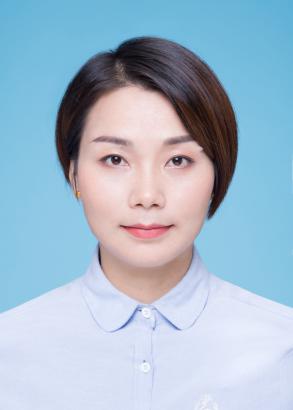 基本信息
姓　名：龚云
性　别：女
学  位：硕士研究生
职　称：副教授双师型：英语专业初级“双师型”教师
职　务：国际商务学院专职教师        
E-mail：54503419@qq.com
通迅地址：江西省南昌市昌北经济技术开发区丁香路
江西旅游商贸职业学院国际商务学院    330100
工作经历：
2004年9月―至今   江西旅游商贸职业学院专职教师
教学情况（近五年）：
1、主讲课程
（1）《国际贸易实务》： 4+2学时/周，每届授课学生总数约100人。
（2）《国际贸易模拟综合实训》： 4学时/周，每届授课学生总数约50人。
（3）《国际金融》：4学时/周，每届授课学生总数约50人。
2、实践性教学 
（1）2015-2020年，担任江西省职业院校技能大赛互联网+国贸综合技能比赛指导教师；（2）201X-201X，担任毕业生实习就业指导教师，学生人数约XXX人。3、个人业绩（1）江西省精品在线开放课程（1项）1）2017年主持完成江西省精品在线开放课程（本科）：《国际贸易实务》（2）课题（6项）1）2017年主持江西省高校人文社会科学研究2015年度项目：旅游英语在南昌红色旅游市场营销策略的运用与研究；结题。2）2016年主持教育部职业院校外语类专业教学指导委员会2015—2016年第六期“全国高职高专英语类专业教学改革课题”（一般课题）《互联网+环境下体育英语新闻汉译新模式研究》；结题。3）2018年主持江西省高校人文社会科学研究2018年度项目：一带一路背景下江西企业“走出去”通事语言问题及策略研究——基于Fairclough 三维分析模型，在研。4）2018年主持江西省高等学校教学改革研究课题：基于“一带一路”语言需求的国际贸易专业外语教学改革的研究与实践，在研。5）2015年作为第二主持完成江西省高校人文社会科学研究2013年度项目：江西省高等职业院校中外合作办学SWOT分析法的运用与研究；结题。6）2016年作为第二主持完成江西省高校人文社会科学研究2016年度项目：生态翻译学视阈下江西5A景区牌示英译研究；在研。（3）论文（13篇）1）SWOT分析法在中外合作办学中的应用，《经营管理者》，省级期刊，独撰，ISSN 1003-6067,2015.11；2）刍议SWOT分析法在中外合作办学中的应用，《经营管理者》，省级期刊，第一作者，ISSN 1003-6067,2015.12；
3）南昌红色旅游英语翻译存在问题与解决对策，《中国市场》，省级期刊，第一作者，ISSN 1005-6432，2016.07；4）南昌红色旅游英语创新型人才培养模式应用研究，《经营管理者》，省级期刊，第一作者，ISSN 1003-6067,2016.07；5）从南昌红色旅游资源保护角度看旅游英语教学，《才智》，省级期刊，第一作者，ISSN 1673-0208，2016.10；
6）南昌地区红色旅游景区英语服务人才培养的现实意义，《才智》，省级期刊，第一作者，ISSN 1673-0208，2016.11；7）旅游英语在南昌红色旅游市场中的发展现状，《才智》，省级期刊，独撰，ISSN 1673-0208，2016.12；8）试论南昌红色旅游目的地市场营销创新，《科技资讯》，省级期刊，独撰，ISSN 1672-3791，2016.12；9）探析南昌红色旅游英语人才的订单式培养模式，《中国市场》，省级期刊，第一作者，ISSN 1005-6432，2016.12；10）探究旅游英语影响效应评价下的南昌红色旅游社交网络营销对策，省级期刊，《现代商贸工业》，独撰，ISSN 1672-3198,2017.05；11）生态翻译学视角下的江西5A景区牌示翻译研究，省级期刊，《现代营销（精英版）》，第一作者，2018.4；12）江西5A景区牌示英译研究——基于生态翻译学的三维理论，核心期刊，《上海翻译》，第二作者，2018.12；13)基于“一带一路”语言需求的国际贸易专业外语课程教学模式初探，省级期刊，《创新创业理论研究与实践》，独撰，2019.3；（4）论著（3部）
1）《国际贸易实务》，上海交通大学出版社，ISSN 978-7-313-17959-3/F，主编；
2）《21世纪大学英语视听说高级教程（教学参考书）》，复旦大学出版社，ISSN 978-7-309-11915-2，主编；
3）《21世纪大学英语视听说高级教程》，复旦大学出版社，ISSN 978-7-309-11918-3，副主编。（5）获奖情况（16项）1）2019年11月，指导学生参加江西省职业院校技能大赛互联网+国际贸易近三年综合技能竞赛（高职组）荣获二等奖1项，三等奖1项，并获优秀指导老师奖惩奖；2）2019年11月，指导学生参加第九届POCIB全国外贸从业能力大赛2019-2020赛季荣获团体二等奖1项，个人三等奖3项，并获优秀指导老师奖；3）2018年7月，主讲课程《贸易“商”通，承诺共赢》获江西省职业院校信息化教学大赛高职组课堂教学二等奖；4）2018年6月，指导学生参加共青团江西省委、江西省教育厅举办的江西省浩瀚杯“创青春”江西省创业计划竞赛中荣获铜奖；5）2018年5月，指导学生参加首届江西省高等院校“亿学杯”商务英语实践技能大赛获得团体一等奖；6）2018年2月，主讲课程《国际贸易实务》被江西省教育厅评为江西省精品在线开放课程；7）2017年11月，指导学生参加江西省职业院校技能大赛互联网+国际贸易综合技能竞赛（高职组）获得三等奖，并荣获指导老师奖；8）2016年11月，指导学生参加江西省大学生科技创新与职业技能竞赛国际贸易技能（跟单技能）赛项获得一等奖、二等奖，并荣获优秀指导老师奖；9）2015年11月，指导学生参加江西省大学生科技创新与职业技能竞赛国际贸易技能（单证技能团体）赛项获得一等奖、二等奖，并荣获优秀指导老师奖；10）2015年11月，指导学生参加江西省大学生科技创新与职业技能竞赛国际贸易技能（单证技能个人）赛项获得一等奖、二等奖，并荣获优秀指导老师奖；11）2018年6月获江西旅游商贸职业学院“优秀共产党员”荣誉称号；12）2018年6月获江西旅游商贸职业学院创业指导课程教学大赛一等奖；13）2018年5月指导学生参加江西旅游商贸职业学院第四届“互联网+”、第三届“创青春”大学生创新创业暨全省选拔赛创意组金奖及最佳创意奖；14）2018年3月，主讲课程《交易磋商——你真的接受了吗？》获江西旅游商贸职业学院首届创课杯一等奖；15）2015年12月，主讲课程《国际贸易实务》获江西旅游商贸职业学院“优质课堂”；16）2015年获江西旅游商贸职业学院“优秀教师”荣誉称号。技术服务（社会服务等）XXXX年至XXXX年，江西省保育员考评员。